Saturday 2nd & Sunday 3rd July 2016 (*Closing date Monday 20th June 16)*Late entries (after 20th June) will be subject to a £2.50 per person, per eventPlease return completed form to ncarr@bournemouth.ac.uk or post to Natalie Carr, SportBU, Bournemouth University, Talbot Campus, Fern Barrow. Dorset. BH12 5BB. If you prefer payment to be by direct debit then please tick this box         and we will call you once entry form is received. 
“Entries will only be accepted once full payment has been received”
For more information and details about this event please visit www.wessexvolleyball.com or for any further/specific questions please email - Andy Jones sandbanksbvt2016@gmail.com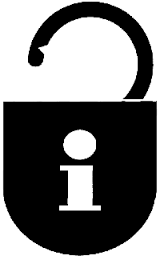 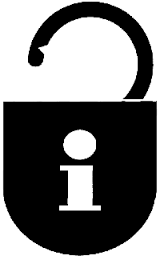 Entrants consent to their inclusion in all official photographic, visual and audio recordings of the event as participants or 	audience and for use in future promotional material for similar events.As part of the Event Licence Agreement with Volleyball England, team contact details will be disclosed to Volleyball England for development purposes. If you wish for your details not to be disclosed please tick here 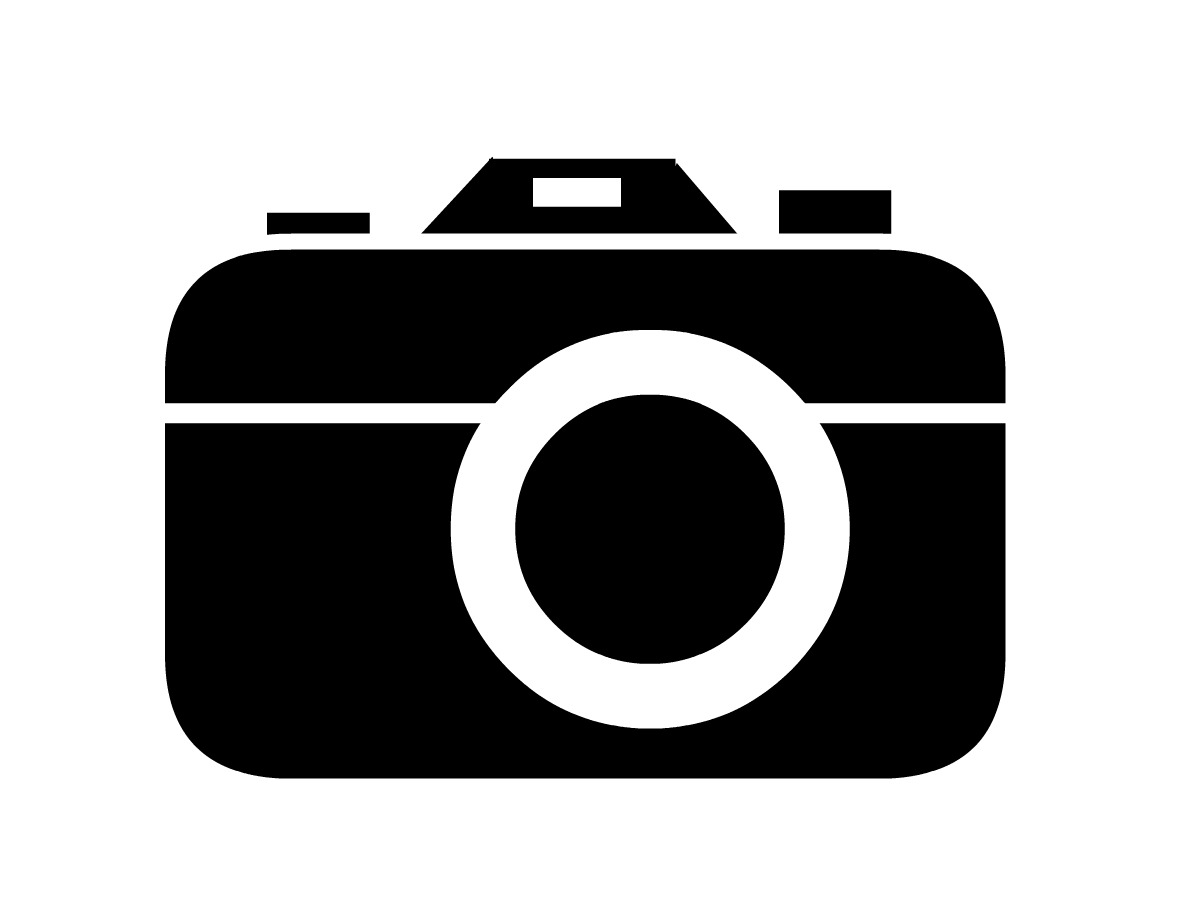 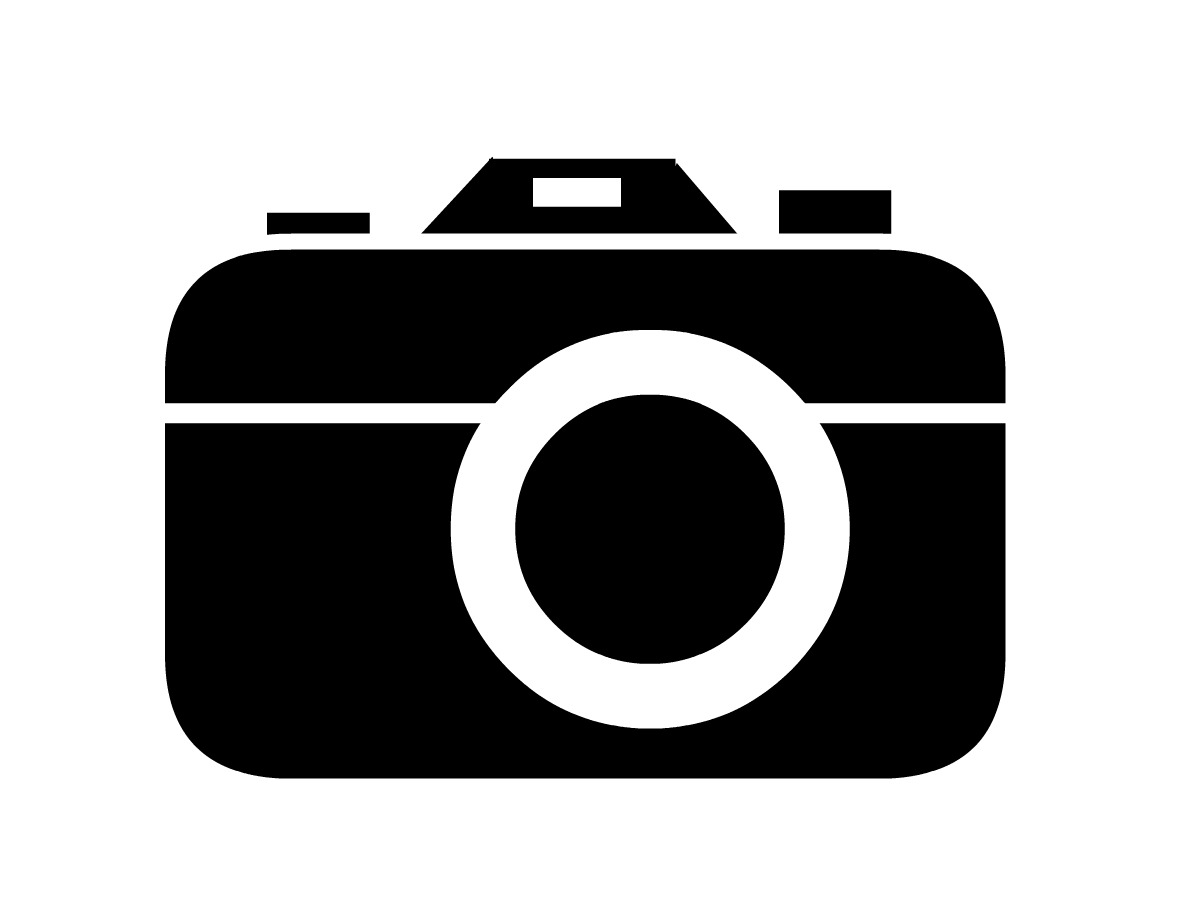 Signed ………………………………………………………………………	Dated ………………………………………EVENTS – The following events will take place if sufficient teams enter:EVENTS – The following events will take place if sufficient teams enter:EVENTS – The following events will take place if sufficient teams enter:EVENTS – The following events will take place if sufficient teams enter:EVENTS – The following events will take place if sufficient teams enter:EVENTS – The following events will take place if sufficient teams enter:EVENTS – The following events will take place if sufficient teams enter:EVENTS – The following events will take place if sufficient teams enter:EVENTS – The following events will take place if sufficient teams enter:EVENTS – The following events will take place if sufficient teams enter:CompetitionCompetition     Level     LevelDayDayDayDayPlayers        CostMixed 4s Div 1*                     Mixed 4s Div 1*                     British ChampionshipBritish ChampionshipSaturday 2nd JulySaturday 2nd JulySaturday 2nd JulySaturday 2nd July4£40.00 / teamMixed 4s Div 2*Mixed 4s Div 2*RecreationalRecreationalSaturday 2nd JulySaturday 2nd JulySaturday 2nd JulySaturday 2nd July4£40.00 / teamMen’s 4s                               Men’s 4s                               British ChampionshipBritish ChampionshipSaturday 2nd JulySaturday 2nd JulySaturday 2nd JulySaturday 2nd July4£40.00 / teamWomen’s 4s Women’s 4s British ChampionshipBritish ChampionshipSunday 3rd JulySunday 3rd JulySunday 3rd JulySunday 3rd July4£40.00 / teamMixed 4s*                Mixed 4s*                Recreational       Recreational       Sunday 3rd JulySunday 3rd JulySunday 3rd JulySunday 3rd July4£40.00 / teamMen’s u-20 Men’s u-20 U-20 on 31.12.16       U-20 on 31.12.16       Saturday 2nd JulySaturday 2nd JulySaturday 2nd JulySaturday 2nd July2£20.00 / teamLadies u-20Ladies u-20U-20 on 31.12.16       U-20 on 31.12.16       Saturday 2nd JulySaturday 2nd JulySaturday 2nd JulySaturday 2nd July2£20.00 / teamMen's OpenMen's OpenNationalNationalSunday 3rd July Sunday 3rd July Sunday 3rd July Sunday 3rd July 2£20.00 / teamLadies Open Ladies Open National National Sunday 3rd July Sunday 3rd July Sunday 3rd July Sunday 3rd July 2£20.00 / team*NB Four’s Competition (At least two female players must be on court at all times) *NB Four’s Competition (At least two female players must be on court at all times) *NB Four’s Competition (At least two female players must be on court at all times) *NB Four’s Competition (At least two female players must be on court at all times) *NB Four’s Competition (At least two female players must be on court at all times) *NB Four’s Competition (At least two female players must be on court at all times) *NB Four’s Competition (At least two female players must be on court at all times) *NB Four’s Competition (At least two female players must be on court at all times) *NB Four’s Competition (At least two female players must be on court at all times) *NB Four’s Competition (At least two female players must be on court at all times) Team Contact Name:        Contact Email:Contact Email:Contact Email:Phone:Address:Town:Competition:Team Name:  Region Region RegionPlayer 1: Name Email                                                                       DOBEmail                                                                       DOBEmail                                                                       DOBEmail                                                                       DOBEmail                                                                       DOBEmail                                                                       DOBEmail                                                                       DOBPlayer 2: Name Email                                                                       DOBEmail                                                                       DOBEmail                                                                       DOBEmail                                                                       DOBEmail                                                                       DOBEmail                                                                       DOBEmail                                                                       DOBPlayer 3: Name Email                                                                       DOBEmail                                                                       DOBEmail                                                                       DOBEmail                                                                       DOBEmail                                                                       DOBEmail                                                                       DOBEmail                                                                       DOBPlayer 4: Name Email                                                                       DOBEmail                                                                       DOBEmail                                                                       DOBEmail                                                                       DOBEmail                                                                       DOBEmail                                                                       DOBEmail                                                                       DOBCheque enclosed for:££(Cheques payable to Bournemouth University)(Cheques payable to Bournemouth University)(Cheques payable to Bournemouth University)